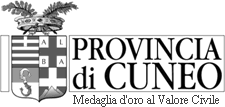 UNITA’ DA DIPORTO SCUOLA NAUTICAALLA PROVINCIA DI CUNEOUFFICIO TRASPORTI E SERVIZI ALLA PERSONASETTORE SUPPORTO AL TERRITORIOCorso Nizza 21CUNEOIl presente modulo contiene delle autocertificazioni rese ai sensi degli artt. 46 e 47 del D.P.R 28.12.2000, n.445. Il sottoscrittore è consapevole delle sanzioni penali e amministrative previste in caso di dichiarazioni false, falsità degli atti, uso o esibizione di atti falsi o contenenti dati non rispondenti a verità. Il sottoscrittore dichiara di rendere i dati sotto la propria responsabilità ed è consapevole che l’amministrazione procederà ai controlli previsti dall’art. 71 del D.P.R. richiamato. DATI ANAGRAFICI DEL TITOLARE/LEGALE RAPPRESENTANTEIl/la sottoscritto/a ________________________________________________________________________titolare/ legale rappresentante della Scuola nautica______________________________________________________________________________________con sede in ________________________(____) Via ____________________________________ n. _____DICHIARAQUADRO B: UNITA’ DA DIPORTO PER  LE Unità da diporto n. 1 <> natante <> imbarcazioneNome: ________________________________________________________________________________Modello: ______________________________________________________________________________Costruttore: ___________________________________________________________________________Tipo: 	<> motore a bordo <> motore fuori bordo <> vela <> vela con motore ausiliario <> altro _____________________Nome motore: _____________________________________________________________Modello: __________________________________________________________________Costruttore: _______________________________________________________________Matricola: ________________________________________________________________Disponibilità: <> proprietà <> locazione <> noleggio <> comodato<> altro ___________________________________________________________________Nominativo noleggiatore / locatore / comodatario: _________________________________________________________________________________________________________________________________Agenzia assicurativa:____________________________________________________________________Unità da diporto n. 2 <> natante <> imbarcazioneNome: ________________________________________________________________________________Modello: ______________________________________________________________________________Costruttore: ___________________________________________________________________________Tipo: 	<> motore a bordo <> motore fuori bordo <> vela <> vela con motore ausiliario<> altro _____________________Nome motore: _____________________________________________________________Modello: __________________________________________________________________Costruttore: _______________________________________________________________Matricola: ________________________________________________________________Disponibilità: <> proprietà <> locazione <> noleggio <> comodato<> altro ___________________________________________________________________Nominativo noleggiatore / locatore / comodatario: _________________________________________________________________________________________________________________________________Agenzia assicurativa:____________________________________________________________________QUADRO C: UNITA’ DA DIPORTO PER  LE Unità da diporto n. 3 <> natante <> imbarcazioneNome: ________________________________________________________________________________Modello: ______________________________________________________________________________Costruttore: ___________________________________________________________________________Tipo:	 <> motore a bordo <> motore fuori bordo <> vela <> vela con motore ausiliario<> altro _____________________Nome motore: ________________________________________________________________________________Modello: ________________________________________________________________________Costruttore: _____________________________________________________________________Matricola: _______________________________________________________________________Disponibilità: <> proprietà <> locazione <> noleggio <> comodato<> altro ___________________________________________________________________Nominativo noleggiatore / locatore / comodatario: _________________________________________________________________________________________________________________________________Agenzia assicurativa:____________________________________________________________________Unità da diporto n. 4 <> natante <> imbarcazioneNome: ________________________________________________________________________________Modello: ______________________________________________________________________________Costruttore: ___________________________________________________________________________Tipo: 	<> motore a bordo <> motore fuori bordo <> vela <> vela con motore ausiliario<> altro _____________________Nome motore: _____________________________________________________________Modello: __________________________________________________________________Costruttore: _______________________________________________________________Matricola: _________________________________________________________________Disponibilità: <> proprietà <> locazione <> noleggio <> comodato<> altro ___________________________________________________________________Nominativo noleggiatore / locatore / comodatario: _________________________________________________________________________________________________________________________________Agenzia assicurativa:____________________________________________________________________INFORMAZIONI AGGIORANTE AL ____ /____/ ________                                                                           (gg)  (mm)        (aa)Data _________________ Firma __________________________La sottoscrizione dell'istanza e delle dichiarazioni sostitutive allegate, rese ai sensi degli artt. 46 e 47 del d.p.r. 28/12/2000 n. 445, non è soggetta ad autenticazione quando il documento viene sottoscritto in forma digitale e trasmesso per mezzo di posta elettronica certificata; in caso di apposizione di firma olografa, è obbligatorio allegare copia completa del documento di identità del sottoscrittore in corso di validità; in alternativa, il presente modello può essere consegnato agli uffici provinciali con apposizione della firma in presenza del dipendente addetto ovvero inoltrato mezzo posta ordinaria sempre accompagnata dalla fotocopia (fronte-retro) leggibile di un documento di identificazione personale in corso di validità.Allega copia della ricevuta del versamento.DICHIARAZIONEDI IMPEGNO ANNOTAZIONE USO INSEGNAMENTO PROFESSIONALEDELLA NAVIGAZIONE DA DIPORTO--SOLO PER LE IMBARCAZIONI DI PROPRIETA’ DELLA SCUOLA NAUTICA--Il sottoscritto _____________________________ _____________________________(nome) (cognome)SI IMPEGNAa far annotare sulla licenza delle proprie imbarcazioni l’uso insegnamento professionaledella navigazione da diporto ex art. 24 Decreto n. 146/2008 ed a presentare copia dellalicenza con l’avvenuta annotazione.Data _________________ Firma __________________________La sottoscrizione dell'istanza e delle dichiarazioni sostitutive allegate, rese ai sensi degli artt. 46 e 47 del d.p.r. 28/12/2000 n. 445, non è soggetta ad autenticazione quando il documento viene sottoscritto in forma digitale e trasmesso per mezzo di posta elettronica certificata; in caso di apposizione di firma olografa, è obbligatorio allegare copia completa del documento di identità del sottoscrittore in corso di validità; in alternativa, il presente modello può essere consegnato agli uffici provinciali con apposizione della firma in presenza del dipendente addetto ovvero inoltrato mezzo posta ordinaria sempre accompagnata dalla fotocopia (fronte-retro) leggibile di un documento di identificazione personale in corso di validità.Allega copia della ricevuta del versamento.Documentazione da allegare:per i natanti1. copia libretto di uso del motore oppure dichiarazione di potenza2. copia polizza di assicurazione con clausola scuola nautica3. copia dichiarazione di conformità del costruttoreoppure4. copia certificato di omologazione CE oppure autocertificazione costruttore attestanterispondenza alle norme tecniche di prodottoper le imbarcazioni1. copia licenza di navigazione2. annotazione sulla licenza dell’uso commerciale ex art. 24 Decreto n. 146/2008:noleggio (se l’imbarcazione è stata concessa in disponibilità)insegnamento professionale della navigazione da diporto (se l’imbarcazione è di proprietà dalla scuola nautica)N.B. l’annotazione dell’insegnamento professionale viene effettuata, su richiesta della Scuola nautica, dalla Capitaneria competente.3. copia certificato di sicurezza (anche se annotato sulla licenza)4. copia polizza di assicurazione con clausola scuola nauticaI dati conferiti saranno trattati nel rispetto dei principi di cui al regolamento UE n. 2016/679 e alla normativa nazionale vigente in materia